Приближается Новый год – любимый праздник сказки, веселых игр, сюрпризов, приключений, самый чудесный, наполненный волшебством праздник, которого с нетерпением ждут дети и взрослые. С его приходом дома наполняются необычной сказочной атмосферой. Действительно, как только побелели поля и пригорки, тонким льдом покрылась река, уснула, как в сказке, стали дети ждать новогодние чудеса. Вот и в нашем детском саду полным ходом идет подготовка к новогодним праздникам. Мы вместе с детьми украсили нашу группу, приемную - гирляндами, снежинками, новогодними игрушками. Детский сад засверкал и заискрился множеством гирлянд, удивил оригинальностью праздничного убранства. Главная героиня праздника - красавица ель-засветилась разноцветными  огнями и будет радовать не только детей, но и взрослых. Ёлочные игрушки, колокольчики, бусы дополнили её праздничный наряд. Скоро десятки мальчиков и девочек  в красивых костюмах, специально сшитых к новому году, придут на новогодний праздник в детский сад. Весело и радостно пройдут мероприятия с Дедом Морозом, Снегурочкой и другими сказочными персонажами. Закружатся дети в хороводе вокруг нарядной ёлочки. А родители с большим интересом будут наблюдать, как их дети поют и пляшут, рассказывают стихи, получают сладкие подарки.  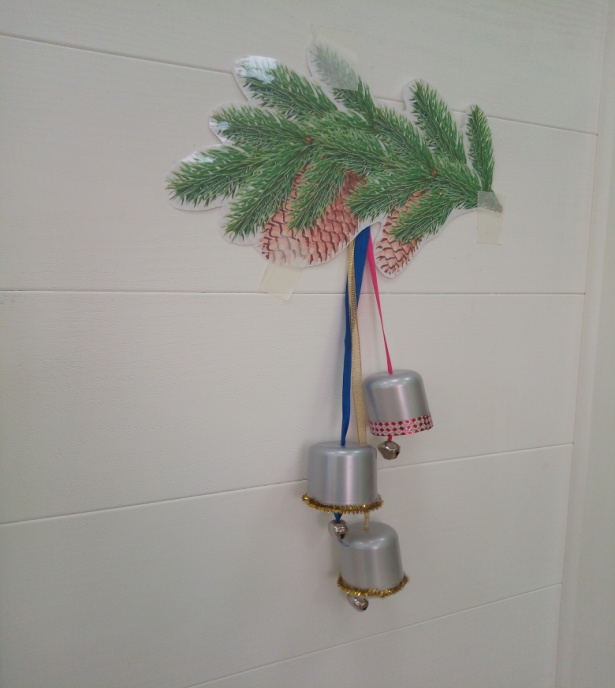 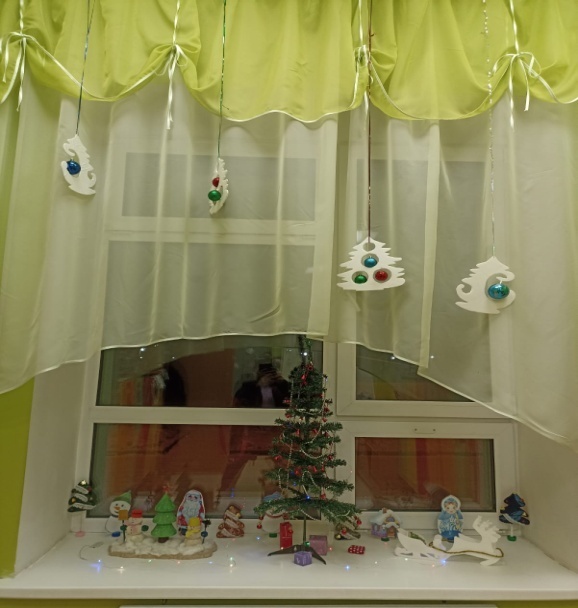 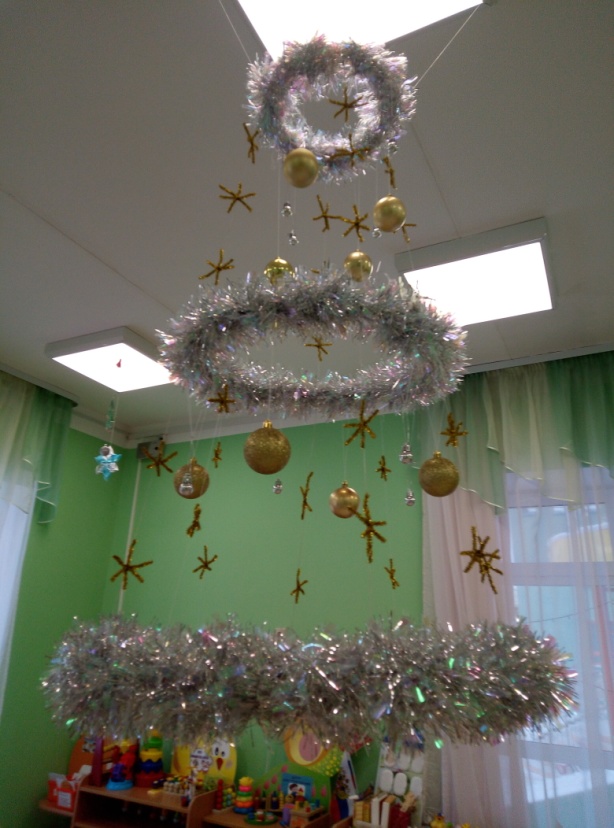 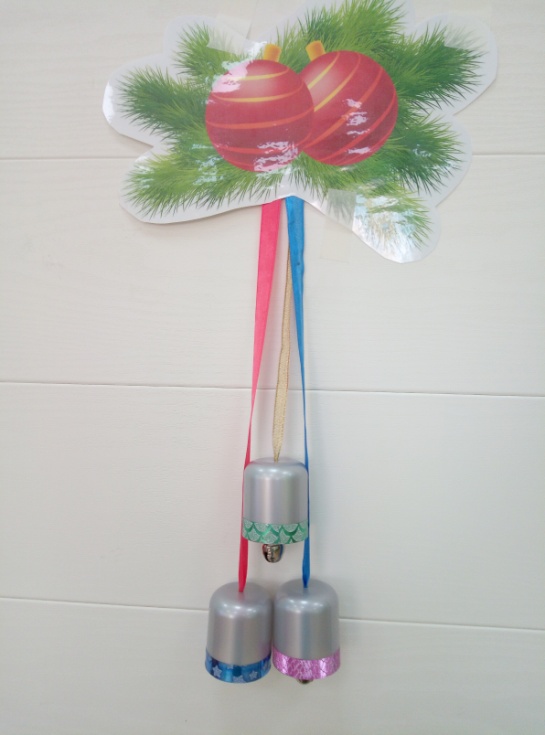 